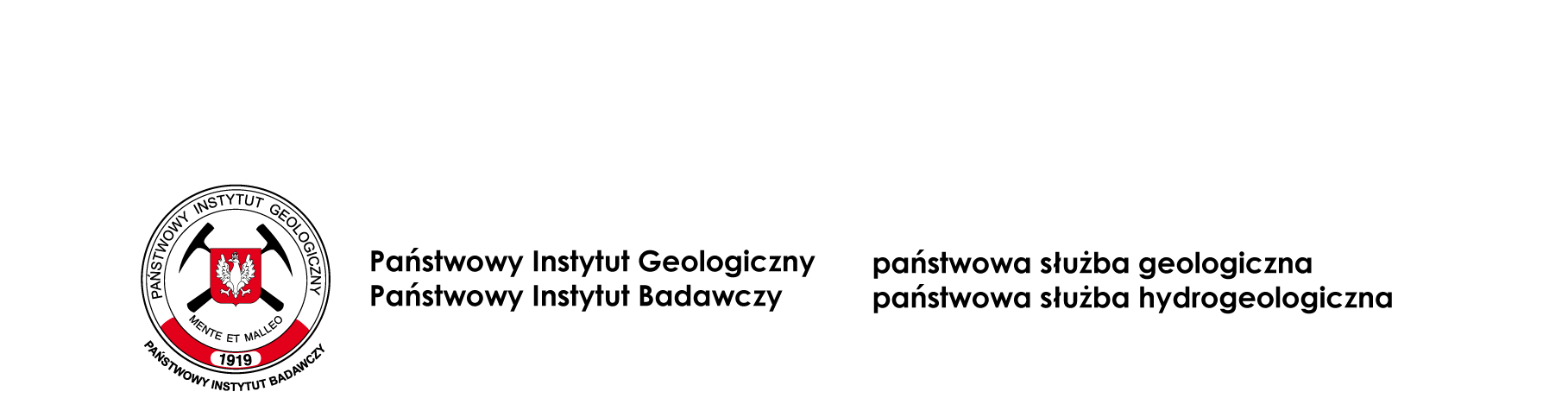 Załącznik nr 2 do zapytania ofertowego.................................................................(pieczęć Wykonawcy lub Wykonawcówubiegających się wspólnie o udzielenie zamówienia)				Do:  PAŃSTWOWY INSTYTUT GEOLOGICZNY - PAŃSTWOWY INSTYTUT BADAWCZY00-975 WARSZAWA, UL. RAKOWIECKA 4OFERTAMy, niżej podpisani………………………………………………………………………………………………………….…………………………działając w imieniu i na rzecz:…………………………………………………………………………………………….………………………………….…w odpowiedzi na ogłoszenie nr EZP.26.83.2021 (CRZP-26-604/2021) dotyczące dostawy odbiorników GPS dla PIG-PIB, składamy niniejszą ofertę.Oferujemy realizację przedmiotu zamówienia za cenę (obejmującą wszystkie koszty związane z należytym wykonaniem przedmiotu zamówienia oraz dostarczeniem do siedziby Zamawiającego, na warunkach 
określonych w zapytaniu ofertowym, za cenę):Cena oferty netto ……………… zł Cena oferty brutto ……………….zł (słownie: ………………………………………...................zł, …../100) Wyliczoną zgodnie z poniższą tabelą:Oświadczamy, że powyższy sprzęt spełnia wymagania w następujący sposób:Dodatkowo do każdego odbiornika: Niewskazanie któregokolwiek z wymaganych parametrów będzie skutkowało odrzuceniem oferty.Zobowiązujemy się wykonać przedmiot zamówienia w terminie od 30 dni daty zawarcia umowy.Uważamy się za związanych niniejszą ofertą 60 dni od upływu terminu składania ofert. W razie wybrania naszej oferty zobowiązujemy się do podpisania umowy na warunkach określonych przez strony oraz w miejscu i terminie określonym przez Zamawiającego przy uwzględnieniu zapisów projektu umowy załączonego do Zapytania ofertowego.Oświadczamy, że wypełniliśmy obowiązki informacyjne przewidziane w art. 13 lub art. 14 rozporządzenia 
Parlamentu Europejskiego i Rady (UE) 2016/679 z dnia 27 kwietnia 2016 r. w sprawie ochrony osób fizycznych w związku z przetwarzaniem danych osobowych i w sprawie swobodnego przepływu takich danych oraz 
uchylenia dyrektywy 95/46/WE (ogólne rozporządzenie o ochronie danych) (Dz. Urz. UE L 119 z 2016r.,) wobec osób fizycznych, od których dane osobowe bezpośrednio lub pośrednio pozyskałem w celu ubiegania się 
o udzielenie zamówienia publicznego w niniejszym postępowaniu.Załącznikami do niniejszego formularza są:……………………..………………………Osoba uprawniona do kontaktów z Zamawiającym: ……………………………………………………….…,                                                                                                                    (imię i nazwisko)tel. ……………………………..……, e-mail ……………………………………….….…………………................................, dnia .............................               		..........................................................podpis Wykonawcy 
lub upoważnionego przedstawiciela WykonawcyPrzedmiot zamówieniaProducent /nazwa / typ / modelLiczba szt.Cena jednostkowa netto w PLNWartość 
netto w PLNWartość VAT w PLNWartość 
brutto w PLN12345=3x467 = 5 + 6Odbiornik GPS………………………………………………………………16…………………. zł……………….. zł…………… zł………………. ZłOdbiornik GPS o parametrach nie gorszych niż: Odbiornik GPS o parametrach nie gorszych niż: Odpowiedź wymaganaOdpowiedź oferowanaWymiary fizyczneMaksymalnie 7 x 17 x 4 cm TAKWagaMaksymalnie 250 g z bateriamiTAKKlasa wodoszczelnościIPX7TAKBateria2 baterie AA / litowo-jonowaTAKTyp wyświetlaczaKolorowy TFTTAKWymiary wyświetlacza, szer. x wys.przekątna 3 – 3,5 calaTAKRozdzielczość wyświetlacza, szer. x wys.240 x 400 pikseliTAKPamięć / historia16 GBTAKBardzo czuły odbiornikTakTAKMożliwość dodawania mapTakTAKMapa bazowaTakTAKObsługa kart danychKarta microSDTAKWaypointy/ulubione/ pozycje10 000TAKWykres śladu20 000 punktów, 250 śladów zapisanych w formacie gpxTAKFabryczne załadowane mapyTak (topograficzna)TAKWysokościomierz barometrycznyTak TAKKompasTak (z kompensacją nachylenia, 3-osiowy)TAKPomiar powierzchniTakTAKAutomatyczne wyznaczanie trasy (dokładna nawigacja po drogach)Tak (z opcjonalnymi mapami z szczegółowymi drogami)TAKObsługa funkcji geocacheTak (wersja cyfrowa)TAKInformacje o położeniu słońca i księżycaTakTAKSatelityGPS, GLONASSTAKSterowaniePrzyciskami fizycznymiTAKNajnowsza topograficzna mapa polskiPL Topo 2019.1TAKŁącznośćWifi, BluetoothTAKkarta pamięci micro SD 64 GB TakTAKpokrowiecTakTAKprzewód do podłączenia z komputeremTakTAK